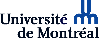 Centre de formation initiale des maitreshttps://fse.umontreal.ca/etudes/stages/Maîtrise en éducationPROGRAMME MÉPEPGRILLE D’APPRÉCIATION FIN DE STAGE ENSEIGNANT ASSOCIÉLégendeRépond = a atteint de façon satisfaisante les exigences pour ce stage. Les manifestations des dimensions sont nombreuses et de qualité.Répond partiellement = a atteint de manière incomplète les exigences pour ce stage. La compétence n’est pas bien développée ni bien acquise par le stagiaire et comporte certaines lacunes. Les manifestations des dimensions sont peu nombreuses ou de faible qualité.Ne répond pas = n’a pas atteint les exigences attendues pour ce stage. Les manifestations des dimensions sont absentes ou problématiques.APPRÉCIATION DES APPRENTISSAGES VISÉS ET DES EXIGENCES LIÉES AU CONTEXTE PROFESSIONNEL Commentaires :APPRÉCIATION NON OFFICIELLE SI LA GRILLE N'EST PAS SIGNÉE PAR L'APPRÉCIATEURL’ENVOI PAR COURRIEL INSTITUTIONNEL FAIT FOI DE LA SIGNATURE.STAGE EDU6093Stagiaire :Enseignant-associé :        Centre de services scolaire:École :Niveau scolaire :Superviseur :Particularités liées au milieu (contexte, composition de la classe, etc.)Notes préliminairesÉtant donné que toutes les compétences doivent se développer dans le cadre de la formation, les attentes universitaires pour ce stage mettent l’accent sur les treize (13) compétences du référentiel de compétences professionnelles produit par le MEQ (2020). Elles sont appelées les compétences discriminantes. En stage 3, toutes les compétences sont discriminantes et font l’objet d’une attention particulière pour leur développement de la part du stagiaire et d’un accompagnement explicite de la part des formateurs, superviseur et enseignant associé. De plus, elles sont évaluées de manière formative et sommative. Chacune des compétences est accompagnée de dimensions (voir Guide du stage) auxquelles se réfère l’enseignant associé pour se prononcer sur le niveau d’atteinte des compétences par le stagiaire. L’enseignant associé est également invité à émettre des commentaires personnalisés reliés aux points forts et aux points à améliorer du stagiaire puis à lui suggérer des pistes de développement, et ce, pour l’ensemble des compétences.L’enseignant associé est invité à remettre la grille complétée au superviseur et au stagiaire en format PDF par le courriel institutionnel. DEUX COMPÉTENCES FONDATRICESDEUX COMPÉTENCES FONDATRICESDEUX COMPÉTENCES FONDATRICESAgir en tant que médiatrice ou médiateur d’éléments de culture	 Répond                                         Répond partiellement                                         Ne répond pas Répond                                         Répond partiellement                                         Ne répond pasMaîtriser la langue d’enseignement Répond                                         Répond partiellement                                         Ne répond pas Répond                                         Répond partiellement                                         Ne répond pasPoints fortsPoints fortsPoints à améliorerPistes de développementPistes de développementPistes de développementCHAMP 1 : SIX COMPÉTENCES SPÉCIALISÉES AU CŒUR DU TRAVAIL ENSEIGNANTCHAMP 1 : SIX COMPÉTENCES SPÉCIALISÉES AU CŒUR DU TRAVAIL ENSEIGNANTCHAMP 1 : SIX COMPÉTENCES SPÉCIALISÉES AU CŒUR DU TRAVAIL ENSEIGNANTPlanifier les situations d’enseignement et d’apprentissage	 Répond                                         Répond partiellement                                         Ne répond pas Répond                                         Répond partiellement                                         Ne répond pasMettre en œuvre les situations d’enseignement et d’apprentissage Répond                                         Répond partiellement                                         Ne répond pas Répond                                         Répond partiellement                                         Ne répond pasÉvaluer les apprentissages Répond                                         Répond partiellement                                         Ne répond pas Répond                                         Répond partiellement                                         Ne répond pasGérer le fonctionnement du groupe-classe Répond                                         Répond partiellement                                         Ne répond pas Répond                                         Répond partiellement                                         Ne répond pasTenir compte de l’hétérogénéité des élèves	 Répond                                         Répond partiellement                                         Ne répond pas Répond                                         Répond partiellement                                         Ne répond pasSoutenir le plaisir d’apprendre Répond                                         Répond partiellement                                         Ne répond pas Répond                                         Répond partiellement                                         Ne répond pasPoints fortsPoints fortsPoints à améliorerPistes de développementPistes de développementPistes de développementCHAMP 2 : DEUX COMPÉTENCES À LA BASE DU PROFESSIONNALISME COLLABORATIFCHAMP 2 : DEUX COMPÉTENCES À LA BASE DU PROFESSIONNALISME COLLABORATIFCHAMP 2 : DEUX COMPÉTENCES À LA BASE DU PROFESSIONNALISME COLLABORATIFS’impliquer activement au sein de l’équipe-école	 Répond                                         Répond partiellement                                         Ne répond pas Répond                                         Répond partiellement                                         Ne répond pas Collaborer avec la famille et les partenaires de la communauté Répond                                         Répond partiellement                                         Ne répond pas Répond                                         Répond partiellement                                         Ne répond pasPoints fortsPoints fortsPoints à améliorerPistes de développementPistes de développementPistes de développementCHAMP 3 : UNE COMPÉTENCE INHÉRENTE AU PROFESSIONNALISME ENSEIGNANTCHAMP 3 : UNE COMPÉTENCE INHÉRENTE AU PROFESSIONNALISME ENSEIGNANTCHAMP 3 : UNE COMPÉTENCE INHÉRENTE AU PROFESSIONNALISME ENSEIGNANTS’engager dans un développement professionnel continu et dans la vie de la profession Répond                                         Répond partiellement                                         Ne répond pas Répond                                         Répond partiellement                                         Ne répond pasPoints fortsPoints fortsPoints à améliorerPistes de développementPistes de développementPistes de développementDEUX COMPÉTENCES TRANSVERSALESDEUX COMPÉTENCES TRANSVERSALESDEUX COMPÉTENCES TRANSVERSALES Mobiliser le numérique Répond                                         Répond partiellement                                         Ne répond pas Répond                                         Répond partiellement                                         Ne répond pasAgir en accord avec les principes éthiques de la profession Répond                                         Répond partiellement                                         Ne répond pas Répond                                         Répond partiellement                                         Ne répond pasPoints forts Points forts Points à améliorerPistes de développementPistes de développementPistes de développementNom en lettres moulées et signature de l’enseignant-associéDate